Lesvoorbereidingsformulier 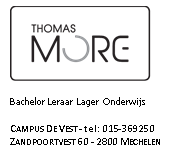 Bordplan /Naam: Stageschool: Stageklas: Aantal leerlingen: Naam mentor: Nagekeken door: Datum nazicht:           herwerken            goedgekeurd DatumTijdsstip + tijdsduur ( 50 min.) DatumTijdsstip + tijdsduur ( 50 min.) DatumTijdsstip + tijdsduur ( 50 min.) Beginsituatie van de kinderen( in verband met het onderwerp):Andere lesspecifieke beginsituatiekenmerken:Beginsituatie van de kinderen( in verband met het onderwerp):Andere lesspecifieke beginsituatiekenmerken:Beginsituatie van de kinderen( in verband met het onderwerp):Andere lesspecifieke beginsituatiekenmerken:Bijlagen: 6 stripsOverzicht strips met nummer6 stukjes grafische partituur Stripsody-Cathy BerberianMateriaal leerkracht: Stripsody van Cathy Berberian https://www.youtube.com/watch?v=0dNLAhL46xM6 strips Overzicht strips met nummer (x6)6 stukjes grafische partituur Stripsody-Cathy Berberian Groepjesmaker http://www.schoolbordportaal.nl/flash-overlay.php?id=839&title=Groepjesmaker%20|%20Maatjesmakerlege blaadjes papier voor evaluatie Materiaal leerlingen: /LeerplandoelenKerndoelen muzische vorming 4. gevoelig zijn voor het overdrachtelijk of symbolisch karakter van een muzische expressievorm5. de ander in zijn expressie willen ontmoeten12. erop gericht zijn de eigen ervaringen, ideeën, gevoelens en waardering in muzische talen uit te drukken19. genoegen beleven aan muzisch bezigzijnLeerplan muziek3.1 Beelden, klanksymbolen en grafische notatie vocaal of instrumentaal verklanken12.1 Zich door middel van klank en muziek durven uiten13.2 Actief deelnemen aan het groepsmusiceren en zich kunnen aanpassen aan de eisen van het samenspelLesdoelen De leerlingen kunnen het geluid van een dier/voorwerp nabootsen met hun mond en stem.De leerlingen kunnen in groep, met hun mond en stem,  geluiden maken bij een strip.De leerlingen kunnen in groep, met hun mond en stem, geluiden maken bij een gegeven grafische partituur (Stripsody).LeerinhoudKlankleur: stemgeluidKlank maken met stem Geluidfragment Cathy BerberianDagelijkse activiteiten, geluidskwartet met dieren en voorwerpen, stripsGrafische partituur: Stripsody-Cathy BerberianLesverloop Lesverloop 5 min.Fase 1: De leerkracht toont  Stripsody van Cathy Berberian.De leerkracht bespreekt het filmpje:Wat deed de vrouw op het filmpje? Welke geluiden werden er nagebootst? Hoe maakte Cathy de geluiden? …25 min.Fase 2: oefenen geluiden maken met mond5 min.Fase 2.1 vertellen met geluidenDe leerkracht laat de leerlingen in een kring staan. De leerkracht vraagt aan de leerlingen om een activiteit te vertellen. Dit moeten ze doen door een passend geluid te maken.bv. stappen; klak, klak, klak De leerkracht geeft een voorbeeld zodat de leerlingen weten wat er van hen verwacht wordt.De leerkracht laat telkens heel de klas het geluid nabootsen.  De leerlingen doen dit samen nadat de leerling het geluid voorgedaan heeft.De leerkracht let er op dat de leerlingen niet te veel uitbeelden.De leerkracht benadrukt dat de leerlingen alleen geluid mogen maken met hun mond en stem.20 min.Fase 2.3 Geluid bij situaties De leerkracht verdeelt de leerlingen in 6 groepjes van 4. De leerlingen mogen dit zelf kiezen. (Indien dit niet lukt gebruikt de leerkracht de groepjesmaker.)De leerkracht geeft elke groep een stuk van een strip. De leerkracht geeft volgende opdracht:Je bekijkt met je groepje de strip. Wat zie je allemaal? De personages doen dingen op de strip en we weten dat dingen die we doen geluid maken. Je gaat met je stem en mond geluid maken bij de strip. Je gaat wat je ziet verklanken. Als het personage in de strip stapt dan kan je bijvoorbeeld het geluid ‘klak, klak, klak’ maken.  Als het personage zich in een bos bevindt kan je bijvoorbeeld het geluid van een bos nabootsen door bijvoorbeeld een vogeltje na te doen of het ruisen van de wind door de bomen. Let op! Je mag de teksten in de tekstballonnetjes niet voorlezen.  Maar wanneer  er bijvoorbeeld ‘zucht’ staat dan mag je wel een zuchtgeluid maken. Zijn er nog vragen? De leerkracht laat de leerlingen in groep oefenen.De leerkracht gaat rond en geeft de leerlingen feedback.De leerkracht geeft terwijl de leerlingen bezig zijn ze een overzichtje met alle strips die gebruikt worden. Bij elke trip staat een nummer.Toonmoment + opdracht bij toonmoment:De groepjes laten de verklanking van hun strip horen aan de rest van de klas. De andere leerlingen van de klas proberen te raden welke strip het groepje had. Dit doen ze door de nummer van de strip op een blad papier te schrijven. Op teken van de leerkracht laten de groepjes de nummer zien.20 min.Fase 3 Stripsody 10 min. Fase 3.1 Maken van geluid bij stripsody De leerkracht geeft elk groepje een stukje van de Stripsody De leerlingen maken in hun groepje geluid bij de Stripsody. Dit doen ze met hun stem en mond.De leerkracht vertelt:Elk groepje heeft een  stuk van de Stripsody gekregen. Je gaat met je stem en mond de geluiden maken die op het kaartje staan. Net zoals bij de strip. Je kan samen, met heel je groepje, het geluid maken of ieder kan een deeltje op zich nemen. Dit mag je zelf kiezen. Ik zet een timer op. Wie klaar is steekt zijn hand in de lucht.De leerkracht geeft de groepjes eerst één stukje. De groepjes die snel klaar zijn krijgen een tweede stukje van de stripsody.10 min.Fase 3.2 tOONMOMENT EN TERUGBLIKToonmoment:De groepjes laten hun Stripsody aan de rest van de klas horen.Alvorens te beginnen spreekt de leerkracht met de leerlingen af:‘iiii’-klank = er is nog werk aan‘aaaa’-klank = er zitten leuke ideetjes in‘ooo’-klank = dit had ik niet verwachtOp het teken van de leerkracht maken de leerlingen het geluid.Bronnen:Hogeschoolles muziek (academiejaar 2014 – 2015), Lia Fredrickx 